Приложение 								к приказу ПАО «РусГидро»								от 27.03.2020 № 251Положениеоб управлении рискамиГруппы РусГидроСОДЕРЖАНИЕГЛОСАРИЙ	3РАЗДЕЛ 1. ОБЩИЕ ПОЛОЖЕНИЯ	7Глава 1 ЦЕЛЬ, НАЗНАЧЕНИЕ Положения и порядок внесения изменений	7РАЗДЕЛ 2. ОПИСАНИЕ УПРАВЛЕНИЯ РИСКАМИ	9ГЛАВА 2. Цели, задачи управления рисками	9ГЛАВА 3. Предмет управления рисками	9ГЛАВА 4. Основные принципы управления рисками	12ГЛАВА 5. Сценарий «управление рисками»	12ГЛАВА 6. Технические средства, поддерживающие Управление рисками	13РАЗДЕЛ 3. КЛЮЧЕВЫЕ РОЛИ УПРАВЛЕНИЯ РИСКАМИ	14ГЛАВА 7. Участники управления рисками	14РАЗДЕЛ 4. Процедуры управления рисками	15Глава 8. Идентификация рисков	15Глава 9. Оценка рисков	17Глава 10. Воздействие на риски	20Глава 11. Мониторинг рисков	23Глава 12. Оценка эффективности и совершенствование (развитие) Управления Рисками	25Глава 13. Формирование Отчетности о состоянии и совершенствовании (развитии) Управления Рисками	28ПРИЛОЖЕНИЕ 1. Модель сценария «Управление рисками»	30ПРИЛОЖЕНИЕ 2. Участники УР Группы и их взаимодействие	31ПРИЛОЖЕНИЕ 3. Ключевые роли по Управлению рисками	32ПРИЛОЖЕНИЕ 4. Классификатор рисков Группы	33ПРИЛОЖЕНИЕ 5. Типовая шкала для оценки вероятности риска	36ПРИЛОЖЕНИЕ 6. Типовая шкала (образец) для оценки последствий риска	37ПРИЛОЖЕНИЕ 7. Пример графического изображения	38ПРИЛОЖЕНИЕ 8. Распределений обязанностей по формированию отчетов по Управлению Рисками	39ПРИЛОЖЕНИЕ 9. Форматы отчетности по рискам	41ПРИЛОЖЕНИЕ 9.1. Формат Актуализированного реестра приоритизированных рисков на ____________ год	41ПРИЛОЖЕНИЕ 9.2. План мероприятий по управлению рисками на ____________ год	42ПРИЛОЖЕНИЕ 9.3. Отчет о выполнении мероприятий по управлению рисками ЗА квартал/полугодие/ год	43ПРИЛОЖЕНИЕ 9.4. Актуализированный реестр реализовавшихся рисков за ________ год	44ПРИЛОЖЕНИЕ 10. Профиль рисков проектов	45ГЛОСАРИЙТермины Активный риск/риск-фактор – риск/риск-фактор, реализация которого возможна в рамках горизонта оценки риска.Бизнес-процесс (процесс) – логически упорядоченная взаимосвязанная последовательность действий (работ, операций) выполняемых должностными лицами и подразделениями организации для получения желаемого конечного результата (достижения цели, решения задачи, реализации программы, предоставления услуги).Вероятность наступления риска (вероятность риска) – степень или мера того, что событие, имеющее негативное влияние на достижение целей Общества, ПО, Группы в целом, может реализоваться в течение установленного горизонта оценки риска.Владелец бизнес-процесса – должностное лицо Общества, ПО, которое в соответствии со своими должностными обязанностями несет ответственность за реализацию, совершенствование бизнес-процесса и его результаты.Владелец риска – должностное лицо (уровень члена Правления, заместителей Генерального директора, директора департаментов прямого подчинения Председателю Правления – Генеральному директору), которое несет ответственность за управление риском.В зависимости от организационно-правовой формы в подконтрольных организациях владельцами риска являются единоличный исполнительный орган, заместители единоличного исполнительного органа, иные должностные лица с учетом организационных особенностей в подконтрольных организациях.Группа РусГидро (Группа) – ПАО «РусГидро» и его подконтрольные организации.Горизонт оценки рисков – период времени, на который производится оценка рисков (например, срок реализации проекта, год, 5 лет, 10 лет).Исполнительный аппарат – постоянно действующие исполнительные органы управления Общества, ПО, а также должностные лица (работники) и структурные подразделения, не относящиеся к филиалам (представительствам).Классификатор рисков – реестр взаимоувязанных рисков Группы РусГидро, обеспечивающий единый подход к управлению рисками в Группе, систематизацию рисков Группы и их параметров (Приложение 4 к Положению). Ключевой индикатор риска (KRI) – количественный показатель риска, имеющий единицу измерения и способность изменяться во времени, используемый для мониторинга и оценки уровня риска. Координатор по рискам – работник Общества, ПО, ответственный за координацию работы по актуализации рисков, планов мероприятий по управлению рисками и формирование необходимых отчетов по рискам.Мероприятие по управлению риском – действие, осуществляемое Обществом, ПО в отношении выявленного риска в рамках выбранного способа реагирования, которое позволяет устранить риск или снизить текущий уровень риска.Общество – ПАО «РусГидро», включая исполнительный аппарат и филиалы.Подконтрольные организации (ПО) – юридические лица, находящиеся под прямым или косвенным контролем Общества, имеющим право прямо или косвенно распоряжаться в силу участия в ПО более 50 процентами голосов в высшем органе управления ПО либо право назначать (избирать) единоличный исполнительный орган и (или) более 50 процентов состава коллегиального органа управления ПО.Последствия реализации риска – степень негативного влияния на достижение целей Общества, ПО, Группы в целом в случае реализации риска.План мероприятий по управлению рисками – обобщенный перечень информации по активным рискам, их оценке и мероприятиям по управлению рисками, а также результатам мониторинга рисков. Риск – эффект, оказываемый неопределенностью на цели Общества, ПО, Группы в целом, где цели могут содержать различные аспекты (финансовые, безопасность, влияние на окружающую среду и другие) и различные уровни (стратегические, организационные, проектные, процессные и другие). Риск-аппетит – величина риска в качественном или количественном выражении, который Группа готова принять в процессе реализации стратегических целей и задач. Примечание: «риск» (в единственном числе) относится ко всем вместе взятым негативным и позитивным потенциальным событиям, которые могут повлиять на достижение цели. Риск-аппетит эквивалентен приемлемому уровню риска.Заявления о риск-аппетите Группы, раскрытие заявлений о риск-аппетите (предельно допустимых уровнях) отражаются в Методике о риск-аппетите Группы, утверждаемой Советом директоров Общества.Риск бизнес-процесса – риски, которые могут оказать влияние на способность Общества, ПО достигать целей в рамках бизнес-процесса.Риск проекта, – риски, которые могут оказать влияние на цели и показатели проекта.Риск-фактор – причина (событие, объект или действие), оказывающее влияние на вероятность возникновения рискаСистема внутреннего контроля (СВК) – совокупность организационной структуры, методик и процедур внутреннего контроля, обеспечивающих разумную уверенность в достижении целей Общества, ПО, Группы в целом в области внутреннего контроля. СВК призвана обеспечить наиболее эффективную интеграцию процедур внутреннего контроля в текущую деятельность руководства и работников.Система внутреннего контроля и управления рисками (СВКиУР) – совокупность организационных мер, методик, процедур, норм корпоративной культуры и действий, предпринимаемых Группой для достижения оптимального баланса между ростом стоимости Группы, прибыльностью и рисками, для обеспечения финансовой устойчивости Группы, эффективного ведения хозяйственной деятельности, обеспечения сохранности активов, соблюдения законодательства, уставов и внутренних документов Общества и ПО, своевременной подготовки достоверной отчетности.Способ реагирования на риск – действия менеджмента Общества, ПО по реагированию на риск: избегание риска, управление риском, передача или принятие риска.Сравнительная оценка риска (Оценка риска. Приоритизация рисков) – процесс сравнения результатов идентификации риска с критериями показателей риска для снижения воздействия риска.Стратегический риск – риск, который может оказать значимое влияние на способность Общества, ПО, Группы в целом достигать стратегических (долгосрочных) целей. Субъекты системы внутреннего контроля и управления рисками Группы (Субъекты СВКиУР Группы) – субъекты СВКиУР Общества, а также советы директоров, комитеты при совете директоров, исполнительные органы, ревизионные комиссии (ревизор), менеджмент (руководители структурных подразделений ПО) и работники ПО, включая работников подразделений безопасности. Субъекты системы внутреннего контроля и управления рисками Общества (Субъекты СВКиУР Общества) – Совет директоров, Комитет по аудиту при Совете директоров, Правление, Председатель Правления – Генеральный директор, Ревизионная комиссия, менеджмент и работники, включая директора по внутреннему контролю и управлению рисками – главного аудитора, руководителя Службы внутреннего аудита, работников Департамента контроля и управления рисками, Службы внутреннего аудита, структурных подразделений Блока безопасности.Профиль рисков – комплексный взгляд на риски, принятые на уровне Группы, который позволяет руководству Группы рассмотреть виды, серьезность и взаимозависимость рисков и то, как они могут повлиять на деятельности по отношению к стратегическим целям.Текущий уровень риска – мера риска, которая характеризуется комбинацией вероятности возникновения риска и ожидаемого воздействия на момент проведения оценки риска.Управление рисками (риск-менеджмент) – непрерывный процесс, осуществляемый Советом директоров Общества и советами директоров ПО, комитетами при Совете директоров Общества и ПО, исполнительными органами, менеджментом и работниками Группы, затрагивающий всю деятельность Группы и направленный на выявление, анализ и оценку рисков, а также разработку мероприятий по их снижению.Филиал – обособленное подразделение Общества, ПО, осуществляющее все или часть функций Общества, ПО, в том числе функции представительства.Сокращения и обозначения:РАЗДЕЛ 1. ОБЩИЕ ПОЛОЖЕНИЯГлава 1 ЦЕЛЬ, НАЗНАЧЕНИЕ Положения и порядок внесения измененийНастоящее Положение об управлении рисками Группы РусГидро (далее – Положение) разработано в соответствии с Политикой в области внутреннего контроля и управления рисками Группы РусГидро, утвержденной решением Совета директоров Общества (протокол от 21.06.2019 № 291 (далее – Политика) в целях обеспечения исполнения ее положений.Целями настоящего Положения является формирование методологической базы для регламентации процесса организации УР в Группе.Настоящее Положение устанавливает единые требования к УР на уровне Общества, ПО, Группы в целом, в том числе по:определению порядка идентификации рисков, их оценке и приоритизации;определению мероприятий по УР;проведению мониторинга по УР и оценке эффективности УР;взаимодействию между Обществом и ПО в рамках процесса УР;формированию отчетности по УР.Настоящее Положение основывается на НПА, требованиях и рекомендациях к УР со стороны регулирующих и контролирующих органов Российской Федерации, Уставах Общества и ПО, Политики и других ЛНД (А) Общества и ПО. Настоящее Положение разработано с учетом рекомендаций международных профессиональных организаций в области внутреннего контроля и УП.Отдельные нормы, не вошедшие в настоящее Положение и относящиеся к компетенции подразделений и должностных лиц Общества и ПО, участвующих во взаимодействии в рамках УР, подлежат определению в иных ЛНД (А) Общества и ПО, издаваемых в развитие настоящего Положения.Настоящее Положение обязательно для исполнения всеми субъектами СВКиУР Группы.Ответственным за организацию рассмотрения предложений и инициирование внесения изменений в настоящее Положение является ДКиУР.Изменения в настоящее Положение вносятся приказом Председателя Правления – Генерального директора Общества по предложению директора по внутреннему контролю и управлению рисками – главного аудитора.РАЗДЕЛ 2. ОПИСАНИЕ УПРАВЛЕНИЯ РИСКАМИГЛАВА 2. Цели, задачи управления рискамиУР является частью процесса «Управление внутренним контролем и рисками» и охватывает все уровни управления Группы. Основные цели, задачи функционирования УР определены Политикой.УР направлено на достижение:стратегических целей Группы;операционных целей, касающиеся вопросов эффективности финансово-хозяйственной деятельности Общества и ПО.УР обеспечивает разумную гарантию достижения целей в области:соответствия деятельности Общества и ПО применимому законодательству и требованиям ЛНД (А) Общества и ПО;своевременной подготовки достоверной финансовой и нефинансовой, внутренней и/или внешней отчетности Общества, ПО, Группы в целом2.4. Задачами УР для достижения ее целей являются:выявление, анализ, оценка рисков и управление ими на всех организационных уровнях Группы;информационное, методологическое и аналитическое обеспечение процессов планирования деятельности и принятия взвешенных (с учетом рисков) управленческих решений, мер управления рисками, решений по структуре портфеля активов и обязательств Группы; определение уровня риск-аппетита в соответствии со Стратегией развития Группы;совершенствование процесса принятия решений по реагированию на возникающие риски;сокращение числа непредвиденных событий и убытков в хозяйственной деятельности;использование благоприятных возможностей.ГЛАВА 3. Предмет управления рискамиДеятельность Группы подвержена риску. Риски могут возникать на разных организационных уровнях Группы, при достижении стратегических целей Группы, в различных бизнес-процессах, при разработке и реализации проектов Общества, ПО. Группе необходимо определять вызовы, которые ее ждут на плановые периоды. На всех уровнях Группы должны приниматься решения с осознанием как возможностей, так и рисков. Предметом УР является интегрирование практики УР в текущую деятельность Группы для достижения поставленных ею целей.УР осуществляется через совместное функционирование ее элементов: контрольная среда, оценка рисков, воздействие на риск, информацию и коммуникацию, мониторинг.Описание элементов УР:ГЛАВА 4. Основные принципы управления рискамиОсновные принципы УР соответствуют принципам функционирования СВКиУР, определенных Политикой.ГЛАВА 5. Сценарий «управление рисками»5.1. УР состоит из следующей последовательности процедур:идентификация рисков;оценка рисков;воздействие на риски;мониторинг рисков;оценка эффективности и совершенствование (развитие) УР;формирование отчетности о состоянии и совершенствовании (развитии) УР.5.2. Последовательность процедур по УР применяется к УР как проектной деятельности, включая инвестиционные проекты, так и к операционной деятельности.5.3. УР имеет ограничения:риски относятся к будущему, которое является неопределенным;внешние значимые события находятся за пределами контроля Группы;ни один процесс не будет постоянно функционировать, как задумано.К рискам функционирования системы УР с учетом пункта 5.3 настоящего Положения относится:невключение существенной информации о рисках и/или искажение информации в отчетность по рискам, в том числе несвоевременное (позднее) выявление и отражение существенных (значимых) рисков;нарушение сроков подготовки отчетности по рискам;разработка и внедрение недостаточных и/или неэффективных мероприятий, не позволяющих снизить риск до приемлемого уровня (риск-аппетита);реализация мероприятий, стоимость которых превышает положительный эффект от их реализации;несвоевременное и/или неполное выполнение плана мероприятий по УР.Модель сценария УР представлена в Приложении 1 к настоящему Положению.ГЛАВА 6. Технические средства, поддерживающие Управление рисками6.1. Для поддержки УР используется следующее специальное и профессиональное программное обеспечение: подсистема АСУР (Автоматизированная система управления рисками) информационной системы АСВКиУР (Автоматизированная система внутреннего контроля и управления рисками энергетического холдинга ПАО «РусГидро»);корпоративная система электронного документооборота «LanDocs».Для поддержки УР используются также программное обеспечение общего назначения, в том числе редактор электронных таблиц «MS Excel» для работы с документами в табличной форме.РАЗДЕЛ 3. КЛЮЧЕВЫЕ РОЛИ УПРАВЛЕНИЯ РИСКАМИГЛАВА 7. Участники управления рискамиУР осуществляется субъектами СВКиУР Группы (далее – участники УР).Распределение полномочий субъектов СВКиУР Группы отражено в Политике.Группы участников УР и их взаимодействие в рамках СВКиУР по вертикали и горизонтали представлены в Приложении 2 к настоящему Положению.Ключевые роли УР представлены в Приложении 3 к настоящему Положению.РАЗДЕЛ 4. Процедуры управления рискамиГлава 8. Идентификация рисковДеятельность по идентификации (выявлению) рисков должна быть интегрирована в деятельность Общества, ПО.Ответственность за идентификацию рисков в Обществе, ПО несут владельцы рисков.Выявление рисков проводится первоначально, чтобы составить актуальный реестр рисков, а затем, чтобы подтвердить, что существующие риски по-прежнему являются приемлемыми и актуальными, при необходимости включаются новые риски.При идентификации рисков владельцы рисков Общества, ПО выявляют актуальные риски бизнес-процессов (проектов), риск-факторы, влияющие на них, Идентификация рисков включает: Определение целей и основных показателей.При выявлении актуальных рисков руководствуются целями бизнес-процесса (проекта), исходя из возможных изменений в бизнес-процессе (проекте) и влияния на него внешних факторов, учитывают опыт прошлых и текущего периода по реализации рисков, ориентируясь на ключевые показатели эффективности. Определение событий (риск-факторов).Определяется набор событий, которые могут негативно повлиять на достижение целей, в том числе, привести к невыполнению КПЭ, нанести ущерб имуществу и/или персоналу (привести к человеческим жертвам и/или потере активов) и т.д.Анализ источников событий (риск-факторов).Анализируются источники/причины возникновения событий, которые могут негативно повлиять на достижение целей, и устанавливаются причинно-следственные связи между событиями (как события влияют друг на друга).На основе выявленных событий идентифицируются риски и определяются риск-факторы, т.е. возможные причины реализации рисков. При идентификации рисков необходимо руководствоваться Классификатором рисков Группы (Приложение к 4 настоящему Положению).Деятельность по выявлению рисков может дополняться целенаправленными мероприятиями: анкетирование, проведение риск-сессий и другими, организацию которых проводит ДКиУР. Особенности идентификации рисков бизнес-процесса.Идентификация рисков бизнес-процесса осуществляется ежегодно (не позднее третьего квартала текущего года) в Обществе, ПО.Инициирует процедуру идентификации рисков ДКиУР.Рабочие материалы для идентификации рисков, их оценки, служебной запиской направляются ДКиУР в адрес владельца риска, в соответствии с принятыми в Обществе правилами документооборота и уровнем автоматизации управления рисками. Рабочие материалы отражают порядок и форматы для актуализации рисков и риск-факторов, иные необходимые рекомендации для управления рисками.Особенности идентификации рисков проектов.Идентификация рисков проекта в Обществе, ПО осуществляется на стадии его инициации (обоснования) и пересматривается на всех последующих стадиях проекта (при необходимости), но не реже одного раза в год. Рабочие материалы для идентификации рисков проектов определяются ЛНД (А) Общества, ПО, регламентирующими проектную деятельность. Риски проектов Общества, ПО согласовываются в порядке, предусмотренном ЛНД (А) Общества, ПО.По результатам идентификации рисков формируется актуальный реестр рисков на следующий календарный год (раздел 1 Приложения 9.1 к настоящему Положению).На основании полученной информации после идентификации рисков владельцами рисков ДКиУР анализирует и обобщает информацию о рисках бизнес-процессов (проектов) и риск-факторах, при необходимости актуализирует Классификатор рисков.Особенности идентификации стратегических рисков ГруппыНа основании ежегодной идентификации рисков ДКиУР проводит анализ актуальных рисков, выявленных владельцами рисков и анализ, сопоставление различных источников информации, в т.ч.:Стратегии развития Группы, единых сценарных условий, программных документов и ключевых мероприятий Группы;публичную информацию российских и международных источников о перспективах развития и рисках энергетической отрасли (Минэнерго России, Институт энергетических исследований Российской Академии Наук, отчеты Санкт-Петербургского экономического форума, Всемирного экономического форума и др.).По результатам анализа ДКиУР формирует предварительный перечень стратегических рисков Группы на следующий календарный год и проводит их оценку (п. 9.13 настоящего Положения). Предварительный перечень стратегических рисков Группы согласовывается с владельцами рисков.Стратегические риски на календарный год являются обобщением рисков Группы на верхнем уровне с учетом их влияния на достижение стратегических целей.Стратегические риски формулируются исходя из профиля рисков с точки зрения достижения целей Группы.Влияние стратегических рисков учитывается при принятии решений Правлением, Советом директоров Группы. Стратегические риски раскрываются в публичной отчетности Группы.Стратегические риски при необходимости могут выявляться на долгосрочную перспективу развития Группы (10 и более лет). Для этих целей должен проводиться расширенный анализ перспектив развития энергетической отрасли, научных достижений и климатических факторов в мире.Процедура идентификации рисков завершается: формированием актуального перечня стратегических рисков на следующий календарный год (при необходимости и на больший горизонт);формированием актуального реестра рисков бизнес-процессов на следующий календарный год;формированием актуальных рисков проектов в соответствии с требованиями ЛНД (А) Общества, ПО, регламентирующими проектную деятельность;актуализацией рисков и риск-факторов в Классификаторе рисков Группы. Глава 9. Оценка рисков Стратегические риски, риски бизнес-процессов, риски проектов, выявленные по результатам идентификации рисков, оцениваются, чтобы понять серьезность каждого из них для достижения целей бизнес-процессов, проектов, стратегических целей.Ответственность за оценку рисков несут владельцы рисков. Оценка стратегических рисков, рисков бизнес-процесса выполняется ежегодно (не позднее третьего квартала текущего года) в Обществе, ПО и по Группе относительно рисков, актуальных на следующий календарный год. Оценка рисков проектов в Обществе, ПО осуществляется на стадии их инициации (обоснования) и пересматривается на всех последующих стадиях проекта (при необходимости), но не реже одного раза в год.Инициирует процедуру оценки рисков бизнес-процессов, стратегических рисков ДКиУР. Инициирует процедуру оценки рисков проекта руководитель проекта.Оценка рисков осуществляется по двум показателям:вероятность наступления риска;последствия реализации риска.Вероятность наступления риска (частота риска) отражает возможность наступления риска в пределах соответствующего временного горизонта (от года до 10 лет). Для оценки вероятности наступления риска применяется пятибалльная шкала (Приложение 5 к настоящему Положению).  Распределение риска по шкале вероятности относительно частоты реализации риска выражается в процентах. Основой оценки вероятности является статистика прошлых лет. Вероятность выражается количественно частотой наступления события за определенный период времени, в процентах.Последствия риска отражают результат воздействия риска в случае его реализации.Последствия рисков выражаются либо в стоимостном измерении и/или  по нефинансовым показателям с указанием уровня воздействия и объекта последствия: люди, окружающая среда, репутация.При оценке последствий рисков в стоимостном измерении руководствуются диапазонами пяти балльной шкалы, рассчитанной как процент допустимого отклонения от ключевого показателя Общества, ПО, Группы в целом (EBITDA, валюта баланса, свободный денежный поток, объем выручки). Типовая шкала (образец) для оценки последствия риска приведена в Приложении 6 к настоящему Положению. Рекомендации по применению шкалы для оценки формируются ежегодно и доводятся до владельцев рисков в порядках, указанных в пунктах 8.9.3, 8.10.2 настоящего Положения.При оценке последствий от реализации рисков только по нефинансовым показателям применяется качественная (экспертная) оценка по шкалам уровня воздействия без привязки к финансовым уровням.Оценка рисков выполняется для актуальных рисков с учетом текущего уровня риска, определенного с учетом уже существующих (реализованных и реализуемых) мероприятий по управлению риском, но без учета новых (незапланированных на момент проведения оценки) мероприятий.Подходы к оценке рисков могут быть:качественными (экспертными); количественными (экономико-математические); смешанными. Качественный (экспертный подход) заключается в использовании экспертных оценок показателей воздействия и вероятности. Экспертный метод основан на знании, навыках и опыте владельцев рисков и привлеченных ими для оценки рисков работников.Количественный подход оценки риска заключается в оценке размера последствий риска и вероятности его реализации на основе соответствующих исторических данных по реализации риска с использованием статистического аппарата и математических методов, реализуемых с применением специализируемых алгоритмов или программ.Смешанный подход оценки риска заключается в оценке размера последствий риска и его вероятности риска, как с использованием экономико-математических методов, так и экспертных оценок (например, агрегация экспертных оценок отдельных риск-факторов с использованием математических методов).Методики оценки с применением количественных подходов оценки формируются по группе однородных рисков. Предложения по методике оценки группы однородных рисков инициируются ДКиУР и/или владельцем рисков. Разработка методики выполняется совместно ДКиУР с владельцами соответствующей группы рисков.Утвержденные в установленном порядке методики оценки группы однородных рисков используются всеми субъектами СВКиУР Группы.До утверждения методик оценки группы однородных рисков применяется при оценке рисков применяется качественный подход.Оценка стратегических рисков Группы осуществляется ДКиУР с учетом следующих особенностей.При оценке стратегических рисков Группы используется комплексный взгляд на риски, который основан на взаимозависимости рисков, степени их серьезности для достижения целей Группы, влиянии на показатели риск-аппетита.При выявлении стратегических рисков используется анализ рисков на разных уровнях в Обществе, ПО и оценивается их влияние на показатели Группы. Данные о вероятности наступления риска и последствиях его реализации используют для определения уровня риска (раздел 2 Приложения 9.1 к настоящему Положению) и его приоритизации относительно других рисков.Результаты оценки рисков и их приоритизация отображаются в виде графического изображения с обозначением цветной маркировкой, отражающей уровень серьезности риска (Приложение 7 к настоящему Положению).При формировании статистической базы показателей активных рисков и расчетных моделей может использоваться графическое изображение профиля риска относительно выбранного целевого показателя в сравнении с соответствующим показателям риск-аппетита.Приоритизация осуществляется на всех уровнях: Обществе, ПО, Группе в целом и при этом одним и тем же рискам могут присвоены разные приоритеты на разных уровнях.Подход к оценке рисков и их приоритизации применяется как к операционной, так и к проектной деятельности.9.20.	Процедура оценки рисков завершается приоритизацией  рисков, которая позволяет владельцам рискам принять решение о способах реагирования на риски.Глава 10. Воздействие на риски10.1.	Процесс определения способа реагирования на риски бизнес-процессов, а также формирование плана мероприятий по управлению ими, которые позволяют минимизировать активные риски (воздействие на риски) выполняется ежегодно в отношении актуальных рисков (не позднее четвертого квартала текущего года) в Обществе, ПО.Процесс определения способа реагирования на риски проектов в Обществе, ПО осуществляется на стадии его инициации (обоснования) и пересматривается на всех последующих стадиях проекта (при необходимости), но не реже одного раза в год.Ответственность за способ реагирования на риски, а также формирование плана мероприятий по управлению рисками несут владельцы рисков в Обществе, ПО.Инициирует процедуру воздействия на риски бизнес-процесса ДКиУР. Рабочие материалы для формирования плана мероприятий по управлению рисками служебной запиской направляются ДКиУР в адрес владельца риска, в соответствии с принятыми в Обществе правилами документооборота и уровнем автоматизации управления рисками.Рабочие материалы для формирования плана мероприятий по управлению рисками проекта определяются ЛНД (А) Общества, ПО, регламентирующими проектную деятельность.Способ реагирования на риск может включать один из четырех вариантов, представленные ниже, или их комбинацию:Избегание риска.Прекращение деятельности, ведущей к риску, либо реагирование на возможность наступления рискового события посредством внесения изменений в планы Общества, ПО, Группы с целью устранить риск или защитить цели Общества, ПО, Группы от его влияния. Управление риском.Действия по устранению источника риска (риск-факторов) и/или уменьшению вероятности возникновения и/или воздействия риска. Принятие предупредительных мер по снижению вероятности наступления риска или его последствий часто оказывается более эффективным, нежели усилия по устранению негативных последствий, предпринимаемые после наступления рискового события.Передача риска.Перенос или иное перераспределение риска на стороннюю организацию, но сам риск при этом не устраняется. Передача риска практически всегда предполагает выплату премии за риск стороне, принимающей на себя риск. Инструменты передачи рисков включают в себя страхование, гарантии выполнения контракта, поручительства и гарантийные обязательства, прописывание условий в контракте.Принятие риска. Не предпринимается никаких действий для того, чтобы снизить вероятность или влияние риска. Такой способ реагирования уместен если вероятность риска и его последствия крайне малы и его целесообразнее принять, поскольку стоимость разработки мероприятий по управлению риском превышает стоимость последствий. Риск может приниматься ввиду неэффективности реализации мероприятий. Например, в социально изолированных регионах ввиду их удаленности и/или обособленности территорий.10.5.	При выборе способа реагирования на выявленный риск, владелец риска должен учитывать:оценку финансового воздействия риска. Прямой ущерб и/или скрытые затраты и/или упущенная выгода;оценку нефинансового воздействия риска. Воздействие на жизнь и здоровье людей, на окружающую среду и репутационные последствия для Общества, ПО, Группы в целом;правовые, регулятивные и другие требования, такие как ответственность перед государством и обществом;сравнение расходов и затрачиваемых усилий, связанные с реализацией способа реагирования на риск с планируемым снижением уровня риска;возможность влиять на вероятность возникновения риска и/или воздействие риска в т.ч. сокращать последствия риска в случае его реализации;возможность и эффективность передачи риска сторонней организации;мнения заинтересованных сторон, в т.ч. работников других структурных подразделений. При одинаковой эффективности, некоторые варианты реагирования на риск могут быть более приемлемы для одних заинтересованных сторон, чем для других;влияние выбранного способа реагирования на риск на качество управления другими выявленными рисками.Разработка плана мероприятий по управлению риском (по формату, представленному в Приложении 9.2 к настоящему Положению) происходит после идентификации рисков, их оценки и определения способа реагирования на риск.Меры реагирования на риски реализуются через специальные мероприятия по управлению рисками.10.8.	Мероприятия по управлению риском (меры реагирования) разрабатываются применительно к каждому активному риск-фактору при выборе одного из способов реагирования, кроме принятия риска. 10.9.	Разрабатываемое мероприятие по управлению рисками должно содержать конкретные действия. Мероприятия должны быть выполнимы и реализуемыми в конкретном месте выполнения: исполнительном аппарате, филиале, ПО.10.10.	При определении и выборе мероприятий по управлению рисками владелец риска должен учитывать следующие аспекты:возможность устранения риск-факторов (причин) риска. В большинстве случаев устранение причин риска дает больший эффект, чем устранение последствий реализации риска;эффект от внедрения мероприятий по управлению риском в количественном и/или качественном выражении, т.е. оценка того, насколько потенциально снизится уровень риска после выполнения мероприятия по управлению риском;сроки, в которые будет получен эффект от реализации мероприятий по управлению риском;стоимость мероприятий по УР;возможность возникновения новых рисков, связанных с реализацией мероприятий по управлению рисками;эффективность уже существующих мероприятий по управлению риском и возможные пути их улучшения. 10.11.	При разработке мероприятий владелец риска определяет ответственных и сроки выполнения. 10.12.	Финансирование разрабатываемых мероприятий должно быть заложено в сметы затрат исполнительного аппарата, филиалов Общества или ПО, за исключением мероприятий, которые осуществляются в рамках внутреннего контроля через контрольные процедуры.10.13. В план мероприятий по управлению рисками могут включаться мероприятия, которые направлены на разработку и внедрение контрольных процедур при выполнении бизнес-процесса.10.14. Вышеизложенный подход к воздействию на риски (п.п. 10.4 -10.13 настоящего Положения) применяется и для проектной деятельности.10.15. В течение текущего календарного года мероприятия по управлению риском могут актуализироваться (пересматриваться) в случае изменения оценок рисков бизнес-процессов (проектов), реализации (наступления) риска, изменения способа реагирования и др.Глава 11. Мониторинг рисков Мониторинг рисков осуществляется как в ходе текущей деятельности, в том числе при выполнении проектов, так и путем проведения периодических оценок. За мониторинг рисков в Обществе, ПО в ходе текущей деятельности отвечает владелец бизнес-процесса.Текущий мониторинг рисков организован в режиме реального времени, оперативно адаптируется в соответствии с изменяющимися условиями и представляет собой неотъемлемую часть текущей деятельности Общества, ПО.Предметом текущего мониторинга рисков является:выполнение мероприятий по УР;существенные изменения, генерирующие новые риски;причины наступления рискового события;уровень рисков и его пересмотр при необходимости;актуальность мер реагирования на риски и их пересмотр при необходимости.Результатом мониторинга рисков является также формирование статистической базы по реализовавшимся рискам.  Для прогнозирования и формализации фактов реализации риска владелец риска должен определиться с ключевыми индикаторами риска (раздел 3 Приложения 9.2 к настоящему Положению). Ключевой индикатор риска может совпадать с ключевыми показателями эффективности Общества, ПО, Группы в целом. Ключевой индикатор риска применяется для проактивного подхода к управлению рисками.С помощью ключевого индикатора осуществляется анализ допустимых отклонений или пороговых значений. По результатам анализа устанавливаются признаки возможной реализации риска с целью принятия решений о дополнительных мероприятиях по реагированию на риск или факт его реализации.ДКиУР не реже двух раз в год осуществляет периодический мониторинг рисков Группы, анализируя выполнение мероприятий по управлению рисками (Приложение 9.3 к настоящему Положению), факты и события по реализовавшимся рискам (Приложение 9.4 к настоящему Положению), динамику уровня рисков, включая выполнение заявлений о риск-аппетите в рамках допустимого диапазона от плановых показателей.Для этих целей направляются запросы по сбору данных по рискам в адрес конкретного владельца бизнес-процесса Общества, ПО, в соответствии с принятыми в Обществе правилами документооборота и уровнем автоматизации управления рисками.Периодический мониторинг рисков проектов осуществляется на каждой стадии проекта в соответствии с ЛНД (А) Общества, ПО, регламентирующими проектную деятельность.По активным рискам и риск-факторам Общества ДКиУР осуществляет ведение статистической базы данных по годам (владелец риска, показатели оценки рисков и их приоритизация, мероприятия по УР, KRI, пороговые значения KRI, факты реализации риска (дата, последствия)), основанное на данных предоставляемых владельцами рисков Общества.По активным рискам и риск-факторам ПО координатор по рискам осуществляет ведение статистической базы данных ПО (владелец риска, показатели оценки рисков и их приоритизация, мероприятия по УР, KRI, пороговые значения KRI, факты реализации риска (дата, последствия)) по годам.Глава 12. Оценка эффективности и совершенствование (развитие) Управления Рисками УР признается эффективной, если:все элементы УР работают совместно и взаимосвязаны между собой, образуя интегрированную систему;УР является непрерывным процессом, интегрированным в деятельность Группы (процессы планирования и принятия решений);УР осуществляется на всех уровнях управления Группой, в каждом ее структурном подразделении и включает анализ портфеля рисков на уровне Группы;УР нацелено на определение событий, которые могут влиять на деятельность Группы;осуществляются мероприятия, направленные на снижение вероятности реализации рисков;в Группе поддерживается открытая коммуникация и прозрачность по вопросам УР;Группа стремится к проактивному подходу УР;Группа максимально использует свои информационные и технологические системы для поддержки УР.Оценки эффективности УР проводятся через определенные промежутки времени и включают в себя:проведение СВА проверок внутренней независимой оценки с целью выражения мнения о надежности и эффективности СВКиУР,проведение оценки эффективности СВКиУР независимыми (сторонними) экспертами,информирование ДКиУР Совета директоров Общества (Комитета по аудиту при Совете директоров Общества) о рисках Группы, их приоритизации, результатах воздействия на риски, о реализовавшихся рисках, предложениях о развитии управления рисками.Оценки эффективности УР, проводимые СВА и независимыми (сторонними) экспертами, характеризуются независимостью и объективностью.Состояние элементов УР для целей внутренней оценки определяется Методикой оценки эффективности СВКиУР СВА, утвержденной, приказом Председателя Правления – Генерального директора Общества.Внутренняя независимая оценка эффективности УР проводится СВА (не реже одного раза в год) в целях представления Совету директоров Общества (Комитету по аудиту при Совете директоров Общества) и его исполнительным органам объективной и независимой информации о текущем состоянии УР. Оценка эффективности УР Группы формируется как агрегированная оценка эффективности УР Общества, ПО.По решению Комитета по аудиту при Совете директоров или Председателя Правления – Генерального директора Общества может быть инициирована внешняя независимая оценка УР в рамках оценки СВКиУР Группы. Внешняя оценка эффективности УР Группы проводится приглашенными независимыми экспертами и целесообразна на регулярной основе.Совершенствование (развитие) УР осуществляется в непрерывном режиме:посредством систематического пересмотра риск-аппетита Группы, стратегических рисков Группы, рисков бизнес-процессов в ПО, Обществе, в виде пересмотра мер воздействия на них, принятие решений Общества, ПО и программных документов Группы с учетом рассмотрения УР;посредством разработки специализированного Плана совершенствования (развития) УР, включающего значимые мероприятия, направленные непосредственно на совершенствование (развитие) УР.План совершенствования (развития) УР является частью Плана СВКиУР. План совершенствования (развития) УР формируется ДКиУР.В Плане совершенствования (развития) УР могут быть отражены мероприятия по внедрению лучших практик УР (например, методик оценок рисков, моделей поведения рисков, сценариев реализации, проактивных подходов); распространению информации о рисках (например, обучение субъектов СВКиУР Группы); разработке процедурных ЛНД(А) в области управления рисками; внедрению ИТ-решений и т.д.При разработке плана СВКиУР в части развития инфраструктуры и процесса УР учитывается:требования/запросы к УР со стороны внешних заинтересованных сторон (регуляторов, надзорных органов и т.д.);предложения по развитию и совершенствованию УР, поступающие со стороны Общества, ПО, Совета директоров Общества, ПО, других заинтересованных лиц;текущий уровень развития (зрелости) УР в Группе и готовность субъектов СВКиУР к внедрению и использованию новых инструментов;предложения по развитию и совершенствованию УР, поступающие по результатам независимой проверки УР СВА, независимыми экспертами.План совершенствования УР в составе плана СВКиУР выносится директором по внутреннему контролю и управлению рисками -главным аудитором на утверждение Председателем Правления – Генеральным директором Общества не позднее третьего квартала текущего года на следующий год.Если план совершенствования СВКиУР включает мероприятия с периодом реализации более года, план может формироваться на период более одного года, с его ежегодной актуализацией при необходимости в сроки, указанные пунктом 12.4 настоящего Положения.Глава 13. Формирование Отчетности о состоянии и совершенствовании (развитии) Управления Рисками  Целями формирования отчетности в рамках УР являются:обеспечение эффективного обмена информацией между субъектами СВКиУР Группы, которые задействованы в процессе УР Группы;своевременное доведение до сведения Правления Общества, ПО (при наличии), исполнительных органов Общества, ПО, Совета директоров Общества (Комитета по аудиту при Совете директоров Общества), совета директоров ПО (при необходимости) информации о существенных рисках, их уровне и эффективности мер воздействия на риски;обеспечение прозрачности и публичности Группы в части политики по управлению рисками, а также доведение информации о рисках до внешних заинтересованных сторон.По УР формируются следующие отчеты:план мероприятий по управлению рисками Общества, ПО (Приложение 9.2 к настоящему Положению);отчет о выполнении мероприятий по управлению рисками Общества, ПО (Приложение 9.3 к настоящему Положению);актуальный реестр стратегических рисков Группы РусГидро и их ранжирование;консолидированный отчет о выполнении мероприятий по управлению рисками и реализовавшимся рискам Группы РусГидро;ежегодный консолидированный отчет по УР.Распределение обязанностей и график по формирования отчетов по УР представлено в Приложении 8 к настоящему Положению.Консолидированный отчет о выполнении мероприятий по управлению рисками и реализовавшимся рискам Группы РусГидро формируется ДКиУР ежегодно за отчетный год, не позднее первого квартала года, следующего за отчетным. Консолидированный отчет о выполнении мероприятий по управлению рисками и реализовавшимся рискам формируется на основании отчетов о выполнении мероприятий по управлению рисками Общества, ПО и реализовавшимся рисками Общества, ПО.Ежегодный консолидированный отчет по УР формируется ДКиУР до 30 июня года, следующего за отчетным.Ежегодный консолидированный отчет по УР должен содержать информацию о результатах УР и результатах выполнения мероприятий Плана совершенствования (развития) СВКиУР в части совершенствования (развитии) УР за отчетный период, направления и рекомендации по дальнейшему совершенствованию (развитии) УР Группы.Указанная информация подлежит включению в состав Отчета о функционировании СВКиУР за отчетный период (год).Общество, ПО отражают информацию о рисках, связанных с проектами (инвестиционными, ИТ-проектами, стратегическими сделками, принятие решения по ключевым вопросам) в порядке и форматах, предусмотренных организационно-распорядительными документами, ЛНД(А), регламентирующими проектную деятельность.Общество, ПО, имеющиеся статус публичных обществ, отражают и актуализируют информацию о рисках в публичном пространстве в соответствии с требованиями НПА и/или внутренними требованиями в Группе. В соответствии с установленными требованиями информация о рисках раскрывается на внешнем сайте, годовой бухгалтерской (финансовой) отчетности, годовом отчете, ежеквартальном отчете, в информационной системе «Витрина данных для членов Правления».Информация о рисках в публичном пространстве должна быть непротиворечивой и основываться на процедурах УР.ПРИЛОЖЕНИЕ 1. Модель сценария «Управление рисками» 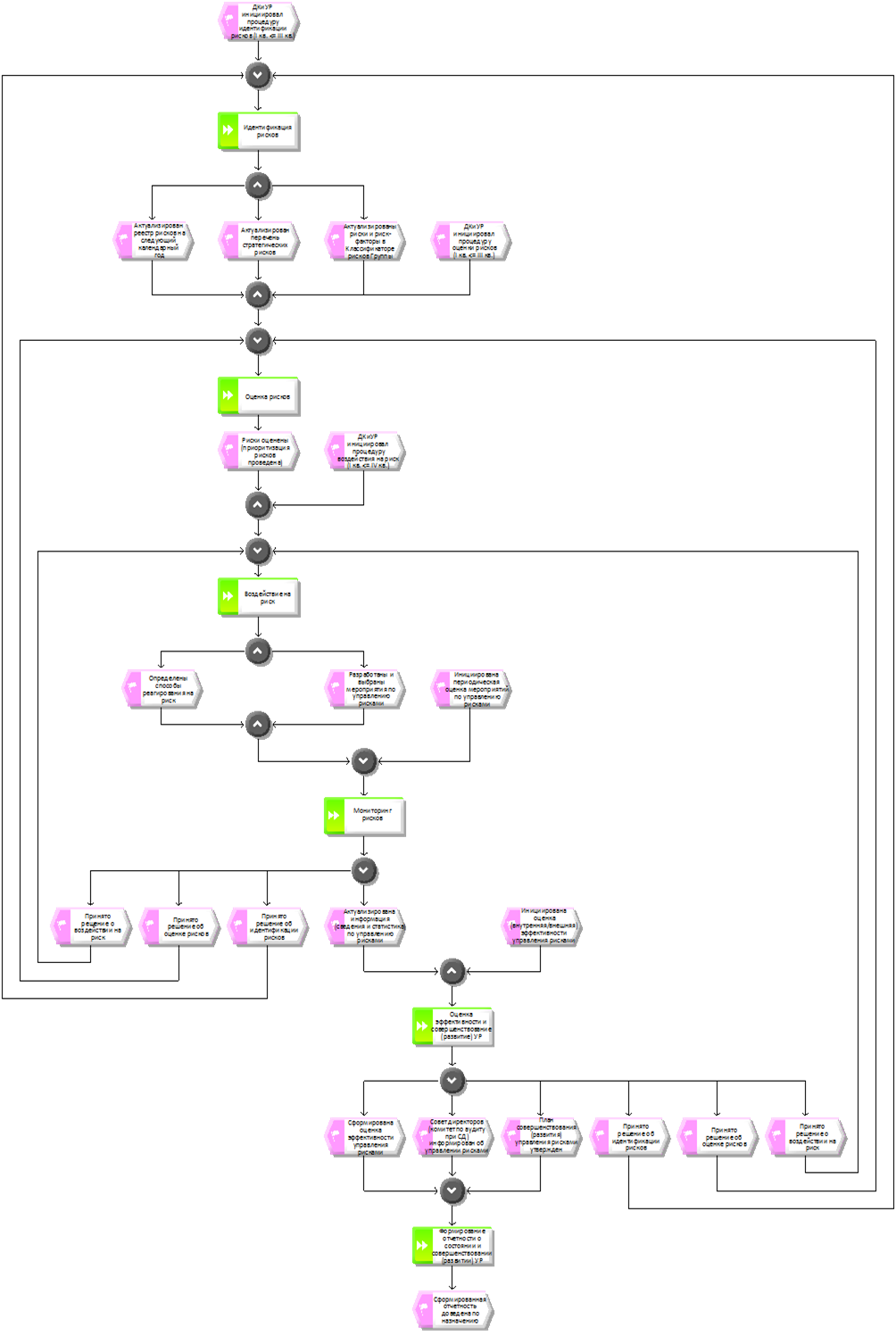 ПРИЛОЖЕНИЕ 2. Участники УР Группы и их взаимодействие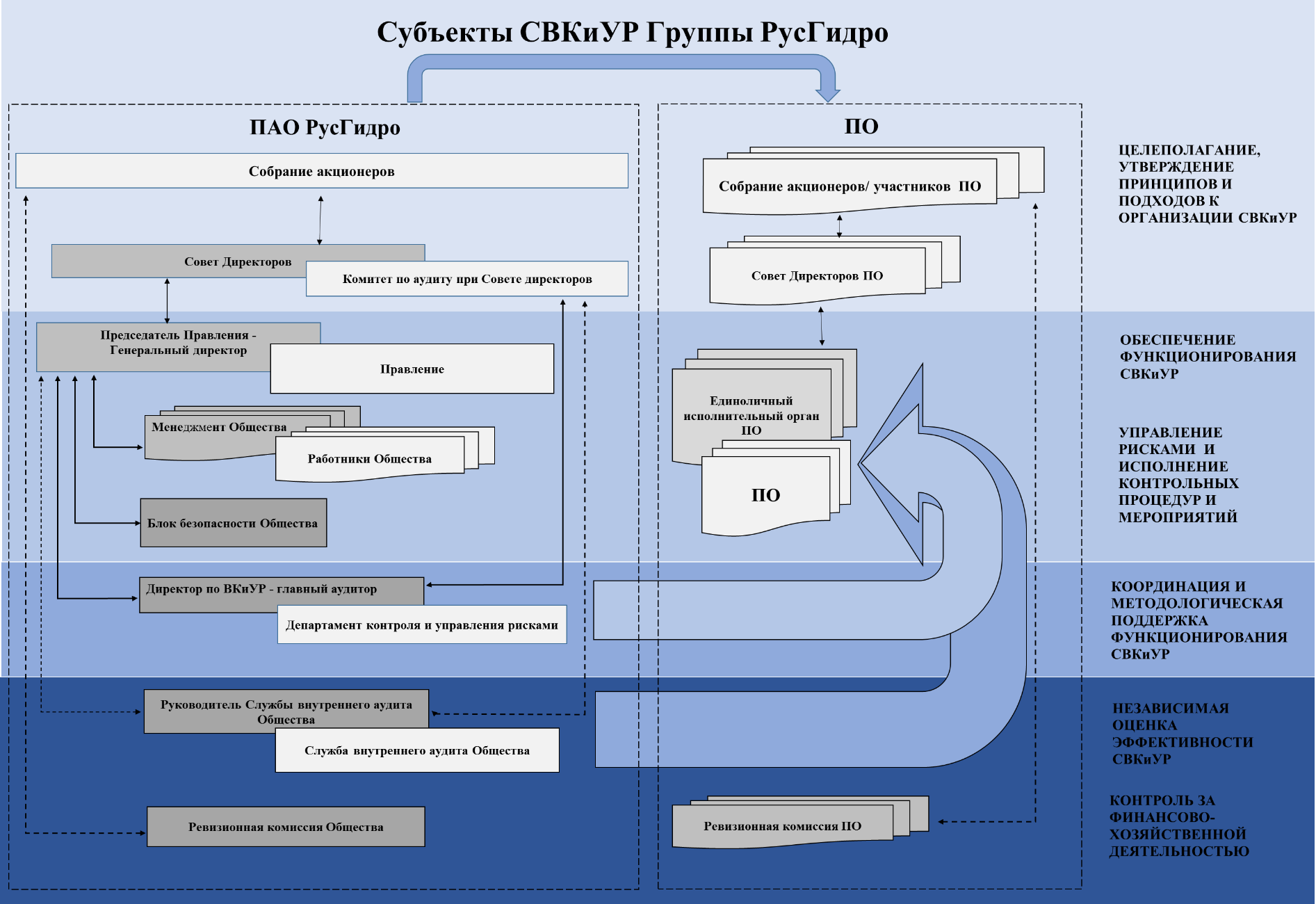 ПРИЛОЖЕНИЕ 3. Ключевые роли по Управлению рискамиПРИЛОЖЕНИЕ 4. Классификатор рисков Группы Классификатор рисков - реестр структурированных, взаимоувязанных рисков Группы, обеспечивающий единый подход к УР в Группе, систематизацию рисков Группы и их параметров.Классификатор рисков предназначен для обеспечения информационной поддержки процесса УР и выполнения следующих задач:обеспечение единого подхода к УР в Группе;систематизация рисков Группы и их параметров; сбор статистических данных по реализовавшимся рискам;подготовки отчетной информации по рискам на всех уровнях.Формирование и ведение классификатора осуществляет ДКиУРСтруктура Классификатора определяет подходы к классификации рисков в Группе.Классификация рисков осуществляется с использованием подхода, предполагающего группировку рисков по уровням в соответствии с бизнес-процессами, категориями заявления о риск-аппетите и их декомпозиции на стратегические риски, риски бизнес-процессов и риск-факторы. Риск-факторы могут иметь несколько фактов, событий, объектов или действий, оказывающих влияние на вероятность возникновения риска. Для целей раскрытия информации о рисках в ежеквартальных отчетах эмитента применяется группировка рисков по категориям и источникам рисков.Классификатор включает риски, связанные как с операционной деятельностью, так и с проектной деятельностью (инвестиционные, ИТ-проекты, стратегические сделки).Структура классификатора состоит из следующих показателей:Содержание Классификатора рисков представляется отдельным файлом на доступных сетевых ресурсах Общества в формате EXL или в формате справочника в АСУР.Классификатор рисков является базой данных для идентификации рисков, одновременно состав данных в Классификаторе рисков подвергается необходимой актуализации на систематической основе.ПРИЛОЖЕНИЕ 5. Типовая шкала для оценки вероятности рискаТиповая шкала оценки риска по вероятностиПРИЛОЖЕНИЕ 6. Типовая шкала (образец) для оценки последствий рискаТиповая шкала оценки риска по воздействию (образец), млрд. руб.ПРИЛОЖЕНИЕ 7. Пример графического изображенияПРИЛОЖЕНИЕ 8. Распределений обязанностей по формированию отчетов по Управлению РискамиПеречень ПО, которые обязаны формировать и предоставлять нижеуказанные формы по УР в соответствии с распределением обязанностей по ним, определяется в соответствии с приказом ПАО «РусГидро» «О проведении годовых общих собраний акционеров / участников подконтрольных организаций ПАО «РусГидро» (далее – Приказ), в котором отражены ПО, формирующие Годовой отчет в типовом формате (в полном объеме). Данный перечень ПО может быть уточнен ДКиУР.ПО, которые в соответствии с Приказом формируют Годовой отчет в упрощенном формате или в соответствии с требованиями законодательства страны регистрации ПО, могут формировать нижеуказанные формы по УР в соответствии с распределением обязанностей по ним, по решению своего исполнительного органа.ПРИЛОЖЕНИЕ 9. Форматы отчетности по рискам ПРИЛОЖЕНИЕ 9.1. Формат Актуализированного реестра приоритизированных рисков на ____________ год Примечания:Раздел 1 «Риск» заполняется в соответствии с порядком, изложенным в главе 8 и Приложением 4 к настоящему ПоложениюРаздел 2 «Оценка риска» заполняется в соответствии с порядком, изложенным в главе 9 настоящего ПоложенияПРИЛОЖЕНИЕ 9.2. План мероприятий по управлению рисками на ____________ год Примечания:Раздел 3 «Мероприятия по управлению рисками» заполняется по столбцам 1-5 в соответствии с Разделом 1 «Риск» Приложения 9.1 к   настоящему Положению, остальные показатели в соответствии с порядком, изложенным в главах 10,11 настоящего ПоложенияПРИЛОЖЕНИЕ 9.3. Отчет о выполнении мероприятий по управлению рисками ЗА квартал/полугодие/ год Примечания:Статусы выполнения мероприятий представлены в нижеследующей таблице:ПРИЛОЖЕНИЕ 9.4. Актуализированный реестр реализовавшихся рисков за ________ годПримечания:Раздел 5 «Реализовавшиеся риски» заполняется по столбцам 1-4 в соответствии с Разделом 1 «Риск» Приложения 9.1 к настоящему Положению, столбец 9 отражает фактическое значение KRI, плановые данные по которому указаны в столбцах 18,19,20 Раздела 3 «Мероприятия по управлению рисками», остальные показатели в соответствии с порядком, изложенным в главе 11 настоящего Положения.В случае объединения отчетов о выполнении мероприятий по управлению рисками и актуализированного реестра реализовавшихся рисков столбцы 1-4 не включаютсяПРИЛОЖЕНИЕ 10. Профиль рисков проектов Профиль рисков проектов (комплексный взгляд на риски проектов) анализируется на уровне соответствующего бизнес-процесса. По результатам анализа рассматривается их влияние на достижение его целей, которое учитывается при идентификации рисков данного бизнес-процесса. Данный подход формализован на примере инвестиционных проектов в нижеследующей таблице:ДКиУРДепартамент контроля и управления рисками Общества.ЛНД (А)локальные нормативные документы (акты).НПАнормативные правовые акты Российской Федерации.СВАСлужба внутреннего аудита Общества.УРуправление рисками.Контрольная средаВ Группе поддерживается контрольная среда, формирующая комплексный взгляд на риски (профиль риска), их влияние на эффективность деятельности по отношению к Стратегии развитии Группы и целям с учетом понимания бизнес-контекста (внешней и внутренней среды).Заявления риск-аппетита отражают позицию Группы в отношении того, какой уровень риска допустим в ее деятельности для реализации Стратегии развития Группы, и учитываются при принятии решений, касающихся ее деятельности.Описание контрольной среды раскрывается в Положении о системе внутреннего контроля.Оценка рисковАнализ выявленных рисков с целью определения уровня вероятности риска и последствия при его реализации. Элемент «Оценка риска» раскрывается в Главе 9 настоящего Положения.Воздействие на рискПроцесс определения одного из способов реагирования на риски, а также выбор конкретных мероприятий, которые позволяют минимизировать активный риск.Элемент «Воздействие на риск» раскрывается в Главе 10 настоящего Положения.Контрольные процедурыДействия, мероприятия, автоматические операции информационных систем или комбинация данных процессов, разработанные для обеспечения разумной уверенности, что реагирование на риск осуществляется эффективно, своевременно и согласованно на различных уровнях управления и позволяет снизить вероятность и / или влияние риска или нескольких рисков одновременно до приемлемого уровня.Описание элемента «Контрольные процедуры» раскрывается в Положении о системе внутреннего контроляИнформация и коммуникацияГруппа максимально использует значимую информацию в процессе управления рисками.Информация о рисках в Обществе, ПО систематизируется, хранится и используется для оценки рисков, формирования профиля рисков.В Группе используются все каналы и методы коммуникации для поддержания управления рисками Группы.Описание элемента «Информация и коммуникация» раскрывается в Положении о системе внутреннего контроля.МониторингПроцесс мониторинга УР охватывает все этапы УР: выявление изменений во внешней и внутренней среде, включая изменения критериев риска, и сам риск, который может потребовать пересмотра способов воздействия на риск и приоритетов; анализа и извлечения уроков из случаев (включая риски без последствий), изменений, тенденций, успехов и неудач; идентификации новых или зарождающихся рисков; получения дополнительной информации для улучшения оценки риска; гарантии того, что средства управления являются эффективными и результативными как при проектировании, так и при функционировании.Порядок проведения мониторинга УР и виды мониторинга представлены в Главе 11 настоящего Положения.Ключевые роли по УРОбщество, включая филиалыПОВладелец риска:члены Правления, заместители Генерального директора, директора департаментов прямого подчинения Председателю Правления – Генеральному директору,директора филиаловколлегиальный исполнительный орган, заместители единоличного исполнительного органа, иные должностные лица с учетом организационных особенностей в нихКоординатор по рискамработник(и) Общества, назначенный(ые) владельцем рисков за координацию работы по актуализации рисков, планов мероприятий по управлению рисками в рамках подконтрольных владельцу рисков бизнес-процессовработник ПО, назначенный за координацию работы по актуализации рисков, планов мероприятий по управлению рисками и формированию необходимых отчетов по рискам ПООтветственный за мероприятие по управлению риском:работник Общества,  отвечающий в рамках своей компетенции за исполнение мероприятия по управлению риском согласно утвержденному плану мероприятий по управлению рискамиработник ПО, отвечающий в рамках своей компетенции за исполнение мероприятия по управлению риском согласно утвержденному плану мероприятий по управлению рискамиСпециалист по управлению рисками (риск-менеджер):Работник ДКиУР-ПоказательКраткое описаниеКод  Цифровой номер, сформированный иерархическим и последовательным методом, отражающий индивидуальную позицию риска в классификаторе. Состоит из шести знаков: два знака – номер бизнес-процесса, два знака – номер риска бизнес-процесса,  два знака - номер риск-фактора. Бизнес-процессОтражается наименование бизнес-процесса, в соответствии с декомпозицией моделей бизнес-процессов Группы.Категория Заявления о риск-аппетитеОтражается наименование общей характеристики утвержденного заявления о риск-аппетите.Стратегический рискОтражается наименование стратегического риска в текущем годуРиск бизнес-процессаОтражается наименование текущего риска бизнес-процесса.Наименование рисков формулируется как событие, обстоятельство, происшествие или фактор неопределенности. Наименование текущего риска бизнес-процесса применяется и для проектной деятельности.Риск-факторОтражается наименование риск-фактора. Наименование риск-фактора формулируется в виде причины (событие, объект или действие), которая может оказать влияние на реализацию рискаПояснение В пояснениях приводятся примеры и уточнения возможного диапазона событий, объектов или действий, которые понимаются под данным риск-фактором.Источник рискаПод источником риска понимаются внешние или внутренние риски. Под внешними рисками понимаются риски внешней среды, в которой функционирует Группа (например: природные, политические, общеэкономические)Категория рискаОпределяется в соответствии с Положением Банка России от 30.12.2014 N454-П «О раскрытии информации эмитентами эмиссионных ценных бумаг»: отраслевые риски, страновые и региональные риски, финансовые риски, правовые риски, риск потери деловой репутации (репутационный риск), стратегический риск, риски, связанные с деятельностью ОбществаУровень вероятности%ЧастотаКрайне высокий(75% ; 100%] каждый годВысокий(50% ; 75%]раз в 1,5-2 годаСредний(25% ; 50%]раз в 3-4 годаНизкий (10% ; 25%]раз в 5–10 летКрайне низкий(0% ; 10%] реже чем раз в 10 летУровень воздействияУровень ПО / Филиала с валютой баланса <10 млрд. руб.Уровень ПО / Филиала с валютой баланса  ≥10 млрд. руб.Уровень Общества /Блока - % от выбранного показателяУровень Группа 5% от фактической EBITDA Группы  (с учетом округления до целых)Крайне высокий>0,05>0,5>1,5>5,0Высокий[0,02 ; 0,05)[0,2 ; 0,5)[1,0 ; 1,5)[1,5 ; 5,0)Средний[0,01 ; 0,02)[0,1 ; 0,2)[0,5 ; 1,0)[1,0 ; 1,5)Низкий[0,005 ; 0,01) [0,05 ; 0,1)[0,2 ; 0,5)[0,5 ; 1,0)Крайне низкий[0,003 ; 0,005)[0,03 ; 0,05)[0,1 ; 0,2)[0,1 ; 0,5) Наименование  формы по УРПериодичность подготовкиСтатус отчетаРаспределение обязанностейРаспределение обязанностейРаспределение обязанностейРаспределение обязанностейНаименование  формы по УРПериодичность подготовкиСтатус отчетаПОИсполнительный аппарат ОбществаФилиал ОбществаГруппаАктуализированный реестр приоритизированных рисков на _____ год Ежегодно (не позднее третьего квартала)Общество, ПО предоставляют на рассмотрение в ДКиУРVКоординатор по рискам- подготовкаVКоординатор по рискам-подготовкаVКоординатор по рискам  - подготовкаАктуальный реестр стратегических рисков Группы и их приоритизация на календарный год Ежегодно (не позднее третьего квартала)Рассматривается: - Правлением Общества,- Комитетом по аудиту при Совете директоров ОбществаVДКиУР - подготовкаПлан мероприятий по управлению рискамиЕжегодно (не позднее четвертого квартала)для Общества: – утверждается приказом Председателя Правления – Генерального директора Общества;Для ПО, имеющих статус публичного акционерного общества (ПАО):- утверждается приказом Генерального директора ПО; - рассматривается на Совете директоров ПО.для ПО, не имеющих статус ПАО: - утверждается приказом генерального директора ПО.VКоординатор по рискам – подготовка общего свода,ДКиУР – согласование по ПАО в рамках корпоративных процедур VКоординатор по рискам – подготовка в зоне своей ответственности,ДКиУР – общий сводVКоординатор по рискам – подготовка в зоне своей ответственности,ДКиУР – общий сводАктуализированный реестр реализовавшихся рисков на _____ год (в случае формирования отдельных форм о выполнении мероприятий по управлению рисками  и актуализированного реестра реализовавшихся рисков)Ежегодно – не позднее февраля года, следующего за отчетнымОбщество, ПО предоставляют на рассмотрение в ДКиУРVКоординатор по рискам- подготовкаVКоординатор по рискам-подготовкаVКоординатор по рискам-подготовкаVКоординатор по рискам - подготовкаОтчет о выполнении мероприятий по управлению рисками и реализовавшихся рискахНе реже двух раз в год (за квартал/полугодие, за год).За квартал/полугодие – не позднее первого месяца, следующим за кварталом/полугодием.За год – не позднее февраля года, следующего за отчетным за квартал/полугодие:для Общества:- рассматривается Председателем Правления – Генеральным директором Общества.Для ПО:-  рассматривается Генеральным директором ПО,за год:для Общества: – рассматривается Председателем Правления – Генеральным директором Общества;для ПО: - утверждается Генеральным директором ПО;- рассматривается на Совете директоров ПО. VКоординатор по рискам - подготовка,ДКиУР – согласование по ПО в рамках корпоративных процедур VКоординатор по рискам – подготовка в зоне своей ответственности,ДКиУР – общий свод VКоординатор по рискам – подготовка в зоне своей ответственности,ДКиУР – общий свод Консолидированный отчет о выполнении мероприятий по управлению рисками и реализовавшимся рискам Группы РусГидроЕжегодно за отчетный год, не позднее первого квартала года, следующего за отчетнымРассматривается:- Правлением Общества,- Комитетом по аудиту при Совете директоров ОбществаVКоординатор по рискам – предоставление данных в ДКиУР по запросуVДКиУР - подготовкаЕжегодный консолидированный отчет по УРЕжегодно (не позднее 30 апреля года следующего за отчетным)Рассматривается:- Правлением Общества, - Комитетом по аудиту при Совете директоров Общества.Утверждается:- Советом директоров ОбществаVДКиУР - подготовкаРаздел 1 «Риск»Раздел 1 «Риск»Раздел 1 «Риск»Раздел 1 «Риск»Раздел 1 «Риск»Раздел 1 «Риск»Раздел 1 «Риск»Раздел 1 «Риск»КодБизнес-процессРиск бизнес-процессаРиск-факторИсточник рискаКатегория рискаВладелец рискаДолжность/структурное подразделение12345678Раздел 2  «Оценка риска»Раздел 2  «Оценка риска»Раздел 2  «Оценка риска»Раздел 2  «Оценка риска»Раздел 2  «Оценка риска»Раздел 2  «Оценка риска»Раздел 2  «Оценка риска»Подход к оценке рискаВероятность, %Финансовые последствияНефинансовые последствияНефинансовые последствияНефинансовые последствияИтоговый уровень рискаПодход к оценке рискаВероятность, %Стоимостная оценка, млн./млрд. рублюдиокружающая средарепутация9101112131415Раздел 3 «Мероприятия по управлению рисками»Раздел 3 «Мероприятия по управлению рисками»Раздел 3 «Мероприятия по управлению рисками»Раздел 3 «Мероприятия по управлению рисками»Раздел 3 «Мероприятия по управлению рисками»Раздел 3 «Мероприятия по управлению рисками»Раздел 3 «Мероприятия по управлению рисками»Раздел 3 «Мероприятия по управлению рисками»Раздел 3 «Мероприятия по управлению рисками»Раздел 3 «Мероприятия по управлению рисками»Раздел 3 «Мероприятия по управлению рисками»Раздел 3 «Мероприятия по управлению рисками»КодБизнес-процессРиск бизнес-процессаРиск-факторВладелец рискаНаименование мероприятияВид  мероприятия(Превентивное/ воздействие)Срок исполненияОтветственный руководительОтветственный руководительДругие исполнители 
(если необходимо)Другие исполнители 
(если необходимо)КодБизнес-процессРиск бизнес-процессаРиск-факторВладелец рискаНаименование мероприятияВид  мероприятия(Превентивное/ воздействие)Срок исполненияФИОДолжность и СПФИОДолжность и СП123456789101112Раздел 3 «Мероприятия по управлению рисками» (продолжение)Раздел 3 «Мероприятия по управлению рисками» (продолжение)Раздел 3 «Мероприятия по управлению рисками» (продолжение)Раздел 3 «Мероприятия по управлению рисками» (продолжение)Раздел 3 «Мероприятия по управлению рисками» (продолжение)Раздел 3 «Мероприятия по управлению рисками» (продолжение)Раздел 3 «Мероприятия по управлению рисками» (продолжение)Раздел 3 «Мероприятия по управлению рисками» (продолжение)Финансирование мероприятия, млн. рублейФинансирование мероприятия, млн. рублейФинансирование мероприятия, млн. рублейФинансирование мероприятия, млн. рублейФинансирование мероприятия, млн. рублейПоказатель удержания риска/риск-фактора
(KRI)Доля риск-фактора в показателе удержания риска (если показатель для риск-фактора), %Пороговое значение показателя(KRI)/сценарииНаличие средств в Бизнес плане
(да/нет/
не требуется)Статья Бизнес планаСтоимостьСумма требуемого финансированиеКомментарии о финансированииПоказатель удержания риска/риск-фактора
(KRI)Доля риск-фактора в показателе удержания риска (если показатель для риск-фактора), %Пороговое значение показателя(KRI)/сценарии1314151617181920Раздел 4. «Отчет по выполнению плана мероприятий по управлению рисками»Раздел 4. «Отчет по выполнению плана мероприятий по управлению рисками»Раздел 4. «Отчет по выполнению плана мероприятий по управлению рисками»Раздел 4. «Отчет по выполнению плана мероприятий по управлению рисками»Раздел 4. «Отчет по выполнению плана мероприятий по управлению рисками»Раздел 4. «Отчет по выполнению плана мероприятий по управлению рисками»Раздел 4. «Отчет по выполнению плана мероприятий по управлению рисками»Раздел 4. «Отчет по выполнению плана мероприятий по управлению рисками»Раздел 4. «Отчет по выполнению плана мероприятий по управлению рисками»Раздел 4. «Отчет по выполнению плана мероприятий по управлению рисками»Раздел 4. «Отчет по выполнению плана мероприятий по управлению рисками»Раздел 4. «Отчет по выполнению плана мероприятий по управлению рисками»1 кв. 20__1 кв. 20__1 кв. 20__2 кв. 20__2 кв. 20__2 кв. 20__3 кв. 20__3 кв. 20__3 кв. 20__4 кв. 20__4 кв. 20__4 кв. 20__Статус выполнения мероприятияФактическое значение показателя (KRI) /сценарииКомментарийСтатус выполнения мероприятияФактическое значение показателя (KRI) /сценарииКомментарийСтатус выполнения мероприятияФактическое значение показателя (KRI) /сценарииКомментарийСтатус выполнения мероприятияФактическое значение показателя (KRI) /сценарииКомментарий424344454647484950515253ЗначениеОписание статуса1Полностью выполнено2Выполнены промежуточные этапы в соответствии с утвержденными сроками / Мероприятие выполняется на регулярной (периодической) основе3Незначительное отставание от графика выполнения мероприятия, но ожидается, что мероприятие будет выполнено в назначенный срок4Существенное отставание от графика выполнения мероприятия/мероприятие не будет выполнено в срок/перенос сроков выполнения мероприятия на более позднюю дату5Мероприятие стало неактуальным и отмененоРаздел 5 «Реализовавшиеся риски»Раздел 5 «Реализовавшиеся риски»Раздел 5 «Реализовавшиеся риски»Раздел 5 «Реализовавшиеся риски»Раздел 5 «Реализовавшиеся риски»Раздел 5 «Реализовавшиеся риски»Раздел 5 «Реализовавшиеся риски»Раздел 5 «Реализовавшиеся риски»Раздел 5 «Реализовавшиеся риски»КодБизнес-процессРиск бизнес-процессаВладелец рискаДата реализации рискаМесто реализации рискаПричина реализации риска (риск-фактор)Описание события, объекта, действия, приведших к реализации рискаФактическое значение показателя (KRI) /сценарии 123456789Раздел 5 «Реализовавшиеся риски» (продолжение)Раздел 5 «Реализовавшиеся риски» (продолжение)Раздел 5 «Реализовавшиеся риски» (продолжение)Раздел 5 «Реализовавшиеся риски» (продолжение)Раздел 5 «Реализовавшиеся риски» (продолжение)Раздел 5 «Реализовавшиеся риски» (продолжение)Раздел 5 «Реализовавшиеся риски» (продолжение)ПоследствияПоследствияПоследствияПоследствияПоследствияИнформация о работнике, предоставившем информацию о реализовавшемся рискеИнформация о работнике, предоставившем информацию о реализовавшемся рискеПрямой ущерб,млн. руб.Упущенная прибыль,
млн. руб.Нефинансовые последствияНефинансовые последствияНефинансовые последствияПрямой ущерб,млн. руб.Упущенная прибыль,
млн. руб.людиокружающая средарепутацияФИОДолжность10111213141516Наименование процессаОбъекты управленияПодход к УР123Управление инвестиционной программойИнвестиционная программаПроцессныйУправление инвестиционной программойИнвестиционные проектыПроектныйУправление проектированием и капитальным строительствомИнвестиционная программаПроцессныйУправление проектированием и капитальным строительствомИнвестиционные проекты (проекты строительства) ПроектныйУправление производственной программойПроизводственная программаПроцессный Управление производственной программойПроекты технического перевооружения и реконструкцииПроектный